Woche vom 01.01.-05.01.24(KW1)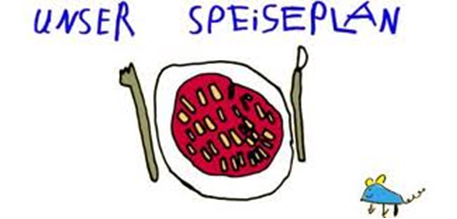 Woche vom 01.01.-05.01.24(KW1)Montag: geschlossen – Feiertag - Dienstag:Fischstäbchen, Püree, MöhrenMittwoch:PizzaDonnerstag: Hähnchen, Pommes, MaisFreitag:Arme RitterFrühstück und Mittagessen je 3,00 Euro